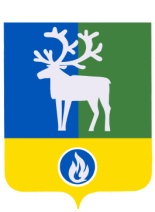 СЕЛЬСКОЕ ПОСЕЛЕНИЕ ПОЛНОВАТБЕЛОЯРСКИЙ РАЙОНХАНТЫ-МАНСИЙСКИЙ АВТОНОМНЫЙ ОКРУГ – ЮГРААДМИНИСТРАЦИЯ СЕЛЬСКОГО ПОСЕЛЕНИЯ ПОЛНОВАТПОСТАНОВЛЕНИЕот  10 марта 2021 года                                                                                                             № 17О мероприятиях по организации безаварийного пропуска льда(борьба с заторами) и предупреждению негативных явлений,связанных с половодьем в весенне-летний период 2021 года на территории сельского поселения ПолноватВ соответствии с пунктом 2 статьи 11 Федерального закона от 21 декабря 1994 года    № 68-ФЗ «О защите населения и территорий от чрезвычайных ситуаций природного и техногенного характера», пунктами 8, 23, 26 части 1 статьи 14 Федерального закона                от 6 октября 2003 года № 131-ФЗ «Об общих принципах организации местного самоуправления в Российской Федерации», распоряжением Правительства Ханты-Мансийского автономного округа – Югры от 11 марта 2012 года № 136-рп                            «О мероприятиях по организации безаварийного пропуска льда (борьбе с заторами) и предупреждению негативных явлений, связанных с половодьем в весенне-летний период на территории Ханты-мансийского автономного округа – Югры», постановлением администрации Белоярского района от 4 марта 2021 года № 145 «О мероприятиях по организации безаварийного пропуска льда (борьба с заторами) и предупреждению негативных явлений, связанных с половодьем в весенне-летний период 2021 года на территории Белоярского района», в целях предупреждения чрезвычайных ситуаций природного характера, защиты населения, жилых строений и хозяйственных объектов в  сельском поселении Полноват в период весенне-летнего половодья 2021 года                     п о с т а н о в л я ю:1. Утвердить прилагаемый План мероприятий по организации безаварийного пропуска льда (борьба с заторами) и предупреждению негативных явлений, связанных с половодьем в весенне-летний период 2021 года на территории сельского поселения Полноват (далее - План).2. Комиссии по предупреждению и ликвидации чрезвычайных ситуаций и обеспечению пожарной безопасности администрации сельского поселения Полноват  во взаимодействии с инспекторами администрации сельского поселения Полноват  сел и деревень, входящих в состав сельского поселения Полноват, предприятиями, организациями и учреждениями (по согласованию), находящимися на территории сельского поселения Полноват, обеспечить согласованность действий и координацию работ, связанных с противопаводковыми мероприятиями.3. Сектору муниципального хозяйства администрации сельского поселения Полноват:1) обеспечить своевременное осуществление мероприятий Плана, с привлечением сил и средств заинтересованных организаций;2) принять меры по обеспечению безопасности и своевременному информированию населения, подготовке возможной эвакуации населения в случае необходимости, организации медицинской помощи и устойчивому функционированию систем жизнеобеспечения;3) довести до сведения инспекторов администрации сельского поселения Полноват  сел и деревень в границах сельского поселения Полноват, населения сельского поселения Полноват, предприятий, организаций и учреждений, находящихся на территории сельского поселения Полноват, телефоны единой дежурно-диспетчерской службы Белоярского района.4. В срок до 1 апреля 2021 года:1) провести заседание комиссии по предупреждению и ликвидации чрезвычайных ситуаций и обеспечению пожарной безопасности администрации сельского поселения Полноват по вопросу готовности сельского поселения  к паводковому периоду 2021 года;2) разработать и осуществить мероприятия по обеспечению безопасного пропуска льда и паводковых вод;3) определить и привести в готовность силы и средства, привлекаемые на выполнение противопаводковых мероприятий и проведение спасательных, аварийно-восстановительных работ;4) определить места эвакуации людей и сельскохозяйственных животных, первоочередного жизнеобеспечения пострадавшего населения с расчетом привлекаемых сил и средств по сценариям максимального затопления;5) обследовать сооружения, предназначенные для предотвращения вредного воздействия вод и жидких отходов, линии электроснабжения и связи, дороги, мосты, закрытые водоемы, водопропускные трубы, попадающие в зону возможного затопления паводковыми водами, и принять меры по их очистке, ремонту, дополнительному укреплению, обеспечению их надежности;6) проводить организационную и разъяснительную работу среди населения о поведении в период вскрытия рек, прохождения ледохода и паводка;7) систематически информировать население через средства массовой информации о состоянии водоемов и складывающейся паводковой обстановке.5. Опубликовать настоящее постановление в бюллетене «Официальный вестник сельского поселения Полноват».6. Контроль за выполнением постановления  возложить на заместителя главы муниципального образования, заведующего сектором муниципального хозяйства администрации сельского поселения Полноват Е.У. Уразова.Глава сельского поселения Полноват                                                                     Л.А. МакееваУТВЕРЖДЕНпостановлением администрации                                                                                                   сельского поселения Полноватот 10 марта 2021 года № 17ПЛАНмероприятий по организации безаварийного пропуска льда (борьба с заторами) и предупреждению негативных явлений, связанных с половодьем в весенне-летний период 2021 года на территории сельского поселения Полноват______________№п/пНаименование мероприятияСрокисполненияИсполнители мероприятия1.Организация контроля за изменением уровня воды в реке Обь, информирование населения деревни Пашторы и села Тугияны об угрозе наводненияВ период подъема уровня  паводковых вод 2021 годаАдминистрация сельского поселения Полноват2.Организация ежедневного контроля за обеспеченностью населения затопляемых территорий продуктами питания первой необходимостиВ период подъема уровня паводковых вод 2021 года Администрация сельского поселения Полноват,              ИП Первова Н.С.3.Обеспечение наличия двух единиц плавсредств для использования их в целях эвакуации населения и перевозки материальных ценностей из вероятных мест затопленияВ период подъема  уровня паводковых вод 2021 года Администрация сельского поселения Полноват,     Шашков В.Я., ИП Ледков Е.Г.4.Проверка готовности пунктов временного размещения к приему пострадавшего населенияДо 1 мая 2021 года Администрация сельского поселения Полноват5.Проведение организационно – разъяснительной работы среди населения о поведении в период вскрытия рек, прохождения ледохода и паводкаВ период ледохода и подъема уровня паводковых вод 2021 года Администрация сельского поселения Полноват, руководители всех организаций, независимо от форм собственности6.Предоставление материалов о размере ущерба в комиссию по предупреждению и ликвидации чрезвычайных ситуаций и обеспечению пожарной безопасности администрации Белоярского районаПо мере поступления материаловАдминистрация сельского поселения Полноват